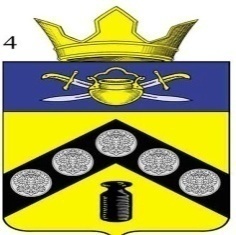 АДМИНИСТРАЦИЯПИМЕНО-ЧЕРНЯНСКОГО СЕЛЬСКОГО ПОСЕЛЕНИЯКОТЕЛЬНИКОВСКОГО МУНИЦИПАЛЬНОГО РАЙОНАВОЛГОГРАДСКОЙ ОБЛАСТИПОСТАНОВЛЕНИЕ05.04 2023 года                                                № 22О назначении проведения публичных слушанийпо годовому отчету об исполнении бюджета Пимено-Чернянскогосельского поселения за  2022 год.	Руководствуясь пунктом 2 части 3 статьи 28 Федерального Закона от 6 октября 2003 года № 131-ФЗ «Об общих принципах организации местного самоуправления в Российской Федерации», Уставом Пимено-Чернянского сельского поселения Котельниковского муниципального района Волгоградской области, администрация Пимено-Черняского сельского поселения Котельниковского муниципального района Волгоградской области п о с т а н о в л я е т:Назначить на 20 апреля 2023 года в 16.00 часов публичные слушания по годовому отчету об исполнении бюджета Пимено-Чернянского  сельского поселения за 2022 год.Определить местом проведения публичных слушаний здание Пимено-Чернянского сельского Дома культуры по адресу: Волгоградская область, Котельниковский район, хутор "Пимено-Черни", ул. Цепилова 1.  Возложить организацию проведения публичных слушаний на администрацию Пимено-Чернянского  сельского поселения.Ознакомление заинтересованных лиц с документами, прилагаемыми к рассмотрению на публичных слушаниях по годовому отчету об исполнении бюджета Пимено-Чернянского сельского поселения за 2022 год будет осуществляться с 9.00 до 16.00 часов в рабочие дни с понедельника по пятницу до 20 апреля 2023 года в здании администрации Пимено-Чернянского сельского поселения по адресу: 404365, Волгоградская область Котельниковский район, х.Пимено-Черни, ул. Историческая, 6 контактный телефон 7-23-17.Установить, что заявки на участие в публичных слушаниях, предложения и замечания по вопросу, выносимому на публичные слушания, принимаются до 20 апреля 2023 года по почте, по адресу: х.Пимено-Черни, ул. Историческая,6 Администрация Пимено-Чернянского сельского поселения.Настоящее постановление вступает в силу со дня его обнародования.Глава Пимено-Чернянскогосельского поселения                                                                                О.В.Кувшинов